АДМИНИСТРАЦИЯ  ВЕСЬЕГОНСКОГО РАЙОНА
ТВЕРСКОЙ ОБЛАСТИ

П О С Т А Н О В Л Е Н И Е
г. Весьегонск                                  04.10.2018                                                                                                                               № 446Об утверждении технологической схемы предоставления муниципальной  услуги «Организация информационного обеспечения граждан,    органов    государственной власти, местного  самоуправления, организаций и общественных объединений на основе документов архивного отдела администрации Весьегонского района»В соответствии с Федеральным законом от 27.07.2010 № 210-ФЗ «Об организации предоставления государственных и муниципальных услуг», постановлением Правительства РФ от 27.09.2011 № 797 «О взаимодействии между многофункциональными центрами предоставления государственных и муниципальных услуг и федеральными органами исполнительной власти, органами государственных внебюджетных фондов, органами государственной власти субъектов Российской Федерации, органами местного самоуправления», Методическими рекомендациями по формированию технологических схем предоставления государственных и муниципальных услуг, утвержденных протоколом заседания Правительственной комиссии по проведению административной реформы от 09.06.2016 № 142, п о с т а н о в л я ю:1. Утвердить технологическую схему предоставления муниципальной услуги «Организация информационного обеспечения граждан, органов государственной власти, местного  самоуправления, организаций и общественных объединений на основе документов архивного отдела администрации Весьегонского района» (прилагается)2. Разместить настоящее постановление на сайте муниципального образования Тверской области «Весьегонский район» в информационно-телекоммуникационной сети Интернет. 3.  Настоящее постановление вступает в силу со дня его принятия. 4. Контроль за выполнением настоящего постановления возложить на управляющего делами аппарата главы администрации Весьегонского района  С.В. Лисенкова. 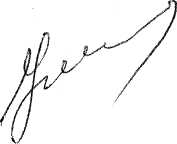 Глава администрации района                                      Угнивенко И.И.